Publicado en Málaga el 13/07/2017 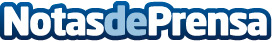 Coordenadas se suma al uso de Whatsapp para establecer un canal de comunicación directa con sus clientesLos canales de comunicación van evolucionando con el paso del tiempo, y las estrategias de las empresas deben evolucionar paralelamente, ya que los clientes cada vez demandan una comunicación más personal, directa y segmentada. Es por esto, por lo que Coordenadas ha decidido renovar las vías de comunicación con sus clientes y ha puesto a disposición de los usuarios un número de teléfono para poder con consultar con ellos posibles dudas o pedir cita directamente a través del teléfono móvil, vía WhatsappDatos de contacto:CoordenadasNota de prensa publicada en: https://www.notasdeprensa.es/coordenadas-se-suma-al-uso-de-whatsapp-para Categorias: Sociedad Andalucia Recursos humanos http://www.notasdeprensa.es